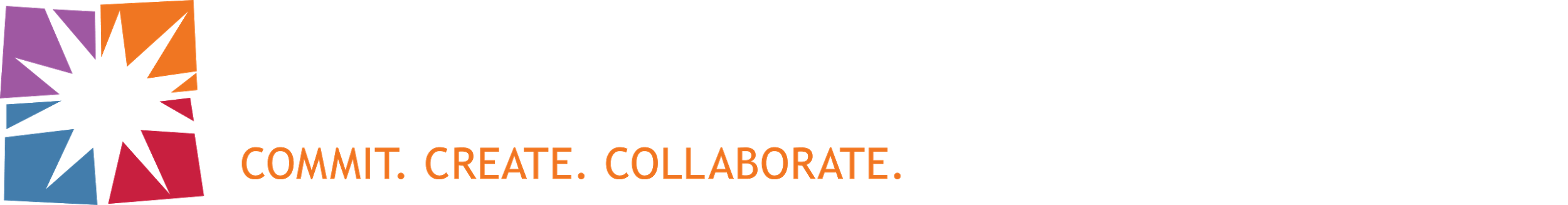 The mission of Distinctive Schools is to serve children and families in urban communities by managing high-performing charter schools that accelerate achievement, performance, and college-preparedness through skilled operating management and intensive support.The mission of Distinctive Schools is to serve children and families in urban communities by managing high-performing charter schools that accelerate achievement, performance, and college-preparedness through skilled operating management and intensive support.The mission of Distinctive Schools is to serve children and families in urban communities by managing high-performing charter schools that accelerate achievement, performance, and college-preparedness through skilled operating management and intensive support.Position Title Career Teacher Career Teacher Reports ToCampus Director Campus Director Employed By Distinctive Schools Distinctive Schools Criminal Background Check Required Required Qualifications &  Certification Required Bachelor’s Degree, Master’s Degree preferred State of Michigan Professional Educator’s Certificate  2 years prior experience in school setting Bachelor’s Degree, Master’s Degree preferred State of Michigan Professional Educator’s Certificate  2 years prior experience in school setting Responsibilities Develop and implement lesson plans that fulfill the requirements of the Distinctive Schools curriculum program assigned and show written evidence of preparation as required.Plan and use appropriate instructional/learning strategies, activities, materials, and technology that reflect accommodation for individual needs of students assigned. Assist students in analyzing or improving methods and habits of study. Consistently assess student achievement through formal and informal assessments and use those assessments to adjust instruction based on individual student need.Develop and maintain a positive classroom environment conducive to learning and appropriate to the physical, social, and emotional development of students. Positive Behavioral Interventions should be used when creating your classroom structure.Complete other tasks/duties as required by Distinctive Schools and the campus leadership teams/Director.Develop and implement lesson plans that fulfill the requirements of the Distinctive Schools curriculum program assigned and show written evidence of preparation as required.Plan and use appropriate instructional/learning strategies, activities, materials, and technology that reflect accommodation for individual needs of students assigned. Assist students in analyzing or improving methods and habits of study. Consistently assess student achievement through formal and informal assessments and use those assessments to adjust instruction based on individual student need.Develop and maintain a positive classroom environment conducive to learning and appropriate to the physical, social, and emotional development of students. Positive Behavioral Interventions should be used when creating your classroom structure.Complete other tasks/duties as required by Distinctive Schools and the campus leadership teams/Director.